ANEXO A – MODELO DO PROJETO DE PESQUISA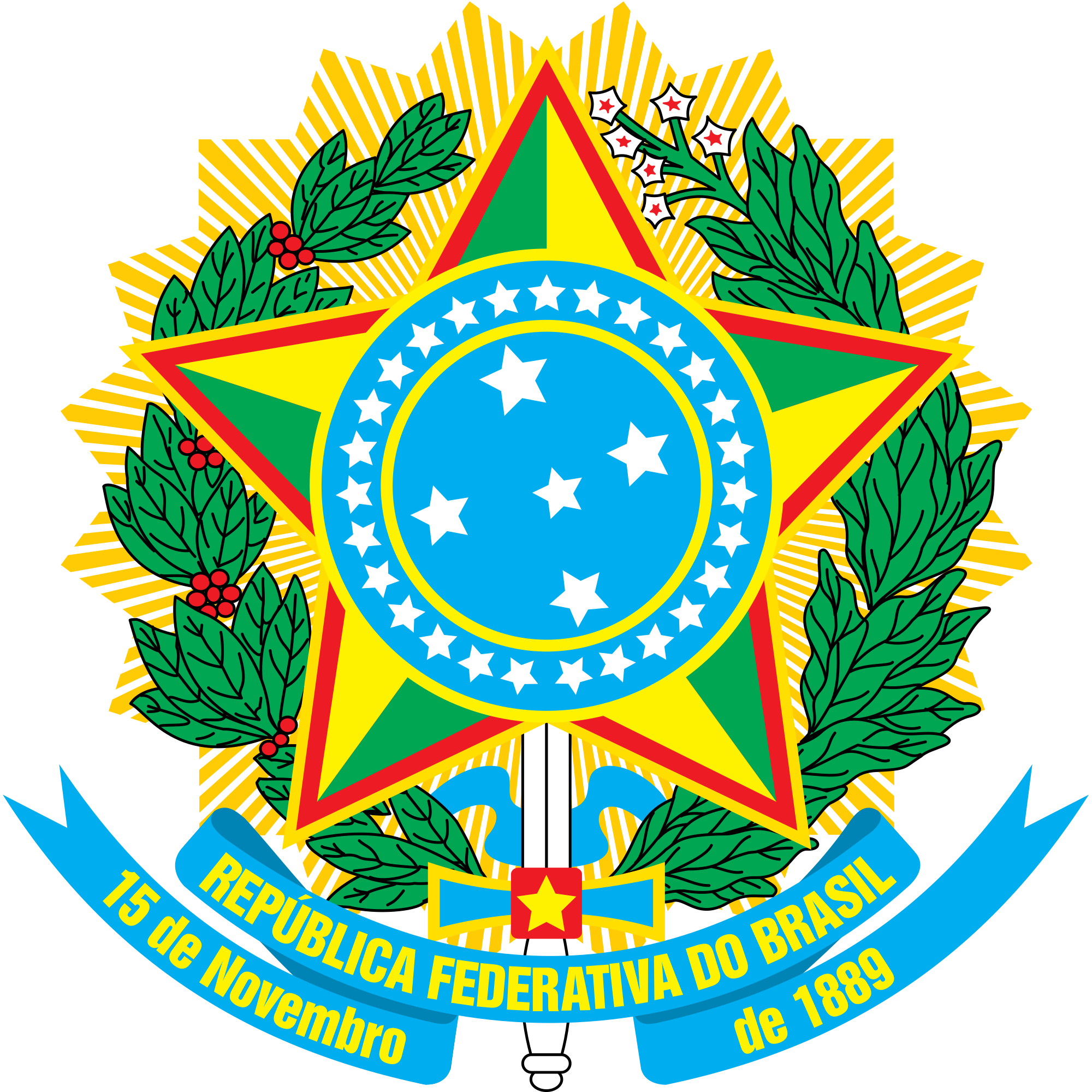 MINISTÉRIO DA EDUCAÇÃOSECRETARIA DE EDUCAÇÃO PROFISSIONAL E TECNOLÓGICAINSTITUTO FEDERAL DE EDUCAÇÃO, CIÊNCIA E TECNOLOGIA DO SERTÃO PERNAMBUCANOCAMPUS PETROLINA ZONA RURALCURSO BACHARELADO EM AGRONOMIATítulo do Projeto de Trabalho de Conclusão de Curso (TCC) <Letra tipo arial, negrito, tamanho 14><nome completo do/a estudante e do/a orientador/a, arial 12, à direita><nome da cidade – sigla do Estado, arial 12><ano, arial 12>CRONOGRAMADescrever as etapas de execução do trabalho. Ex. plantio de mudas de mamão, irrigação do plantio etc. ATENÇÃO DISCENTE:A escrita do projeto deverá ser em letra arial, tamanho 12, espaçamento 1,5 entre linhas e o início de cada parágrafo começa com o toque na tecla tab do computador.INTRODUÇÃOExposição do tema: deve indicar precisamente o conteúdo do trabalho.Delimitação do tema: refere-se ao universo contemplado, população, amostra, recorte do tempo e do espaço (década de 1980, cidade, bairro etc.), questões mensuráveis: faixa etária, sexo, escolaridade, situação socioeconômica, relato de experiência em estágio e em projeto de extensão, manipulação de variáveis em laboratório ou no campo etc.  Problema/problematização: referente à questão a ser investigada/tratada. Ex. Olericultura: Quais os impactos de pragas e doenças na produção de olerícolas? Fruticultura: Influência do espaçamento sobre o peso do cacho e produtividade da bananeira.? Na indicação do problema, sugere-se o uso da interrogação ao final da sentença. Justificativa: mostra-se a concepção analítica e crítica do fato ou fenômeno observado, justificando a importância do tema para a área inserida, do ponto de vista científico, tecnológico, social, cultural e ambiental.                                                                                                     (máximo 2 páginas)OBJETIVOSGeral: Diz respeito à pretensão maior do trabalho, responde ao que o/a discente quer alcançar, focalizando a contribuição do estudo para a solução (parcial ou total) do problema alvo.Verbos a serem utilizados (compreender, avaliar, analisar, estudar, discutir etc.)Específico(s): Os objetivos específicos são desdobramentos do objetivo geral, com indicação clara da inovação: produto, processo, sistema, serviço ou conhecimento a ser obtido.  Verbos a serem utilizados (sintetizar, classificar, identificar etc.)                   (máximo 1 página)REVISÃO DE LITERATURAContextualizar o conhecimento científico e tecnológico sobre o tema do trabalho, atualmente disponível nas diversas fontes, através de citações.                                                                                                                                                  (máximo 2 páginas)MATERIAL E MÉTODOSInformar o local da pesquisa, os materiais utilizados e todos os procedimentos adotados, de acordo com a literatura atualizada. Explicitar qual é o tipo de pesquisa: experimental, estudo de caso, pesquisa de campo, bibliográfica etc. Indicar a população e a amostra: extensão da população, processo de extração da amostra, critérios de inclusão e de exclusão.Informar o procedimento de coleta de dados, descrição das técnicas: questionários, entrevistas, observação e controle de variáveis etc.Apontar a análise dos dados: testes de hipóteses, testes estatísticos, análises interpretativas etc. No caso de relato de experiência em estágio ou em projeto de extensão, informar a área de atuação, local, público alvo e os procedimentos de ação.                                                      (máximo 2 páginas)REFERÊNCIASListar as fontes (livros, artigos etc.) efetivamente citadas no projeto, utilizando a ABNT NBR 6023:2018 (https://www.gedweb.com.br/ifsertao-pe/)           Atividades Meses/AnoMeses/AnoMeses/AnoMeses/AnoMeses/AnoMeses/AnoMeses/Ano1º2º3º4º5º6ºObs.1.           2.           3.           4.           5.           6.           7.           8.           9.           10.           11.           